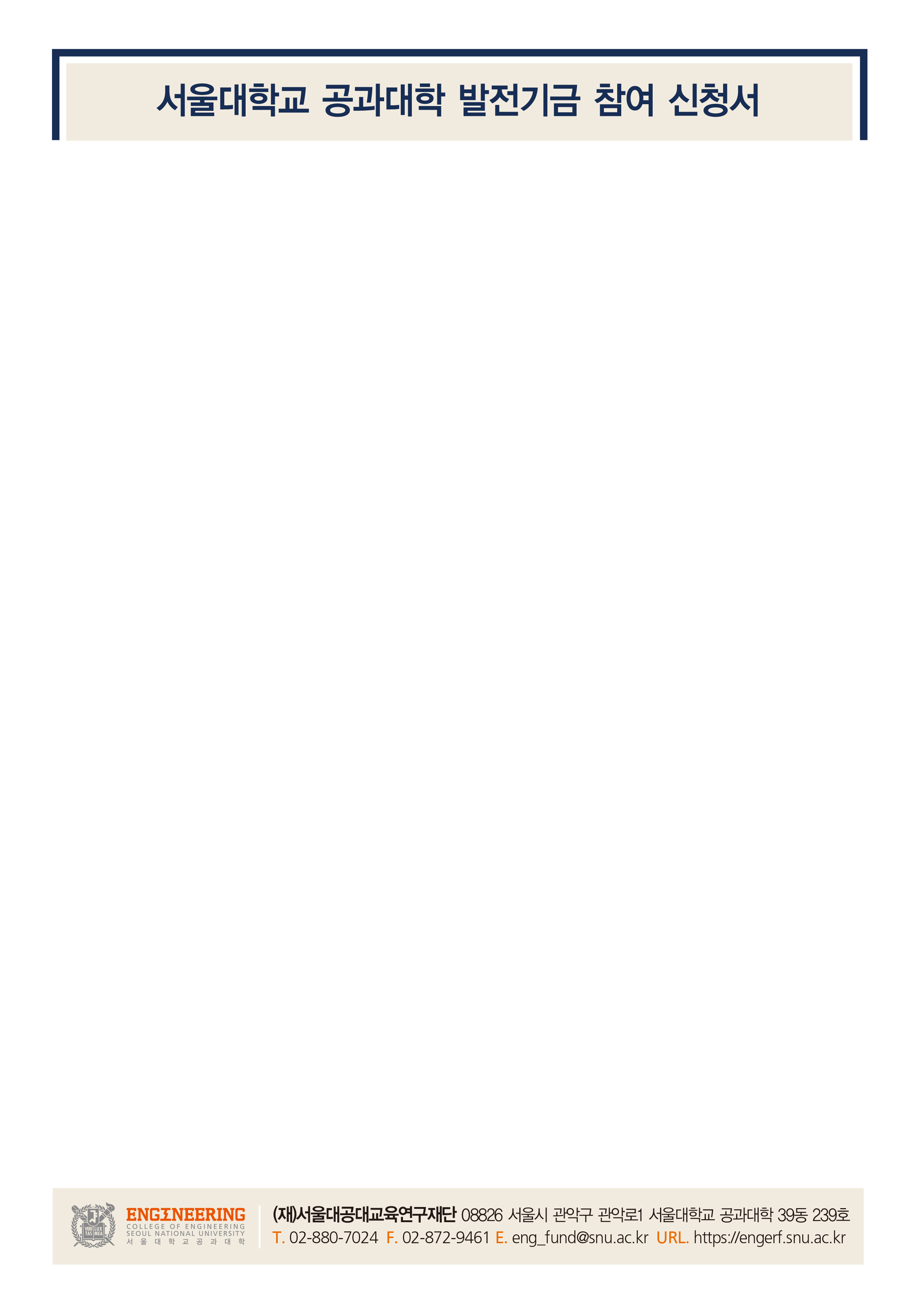 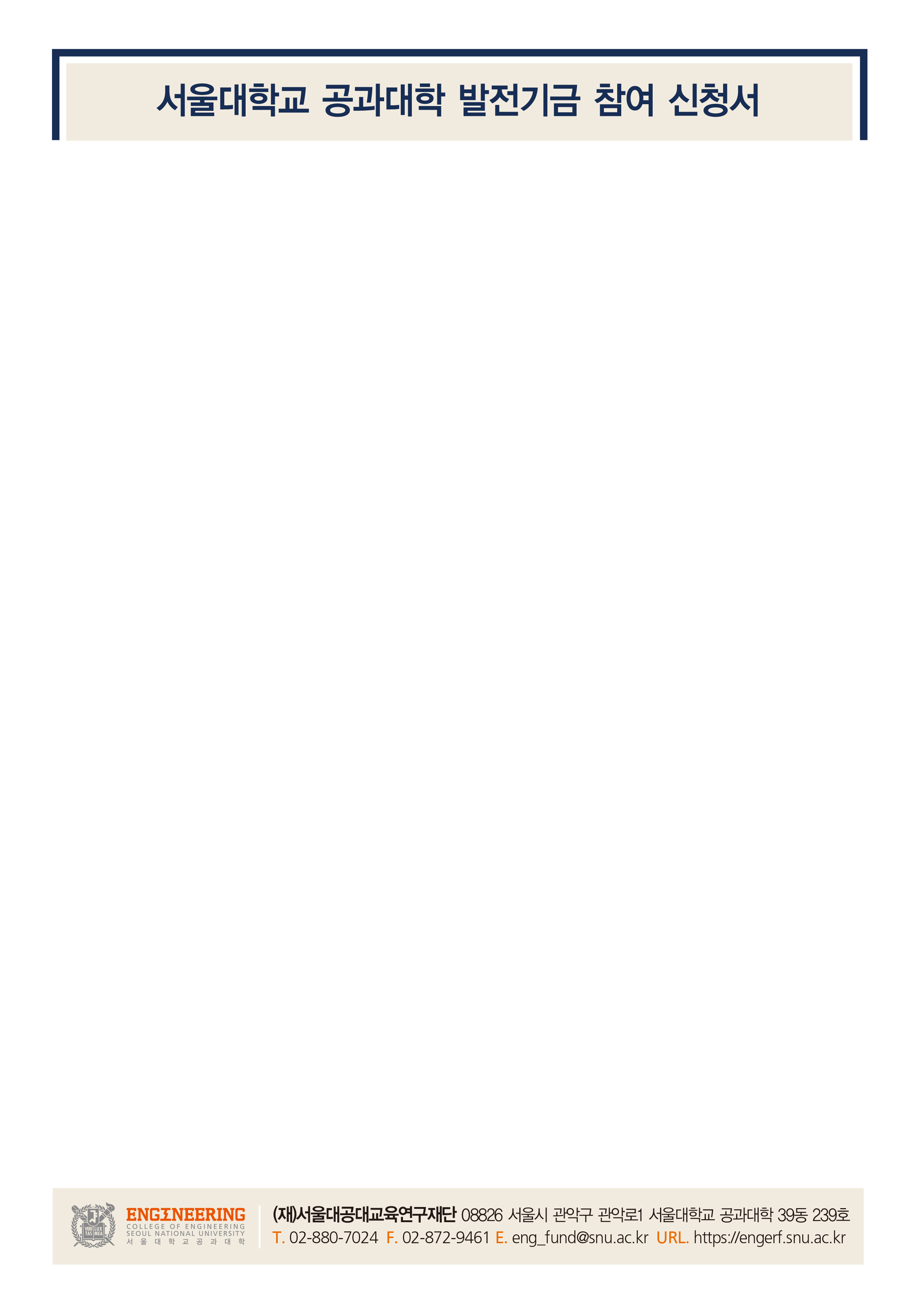     기부금 영수증 발급 및 기부자 예우를 위한 개인정보 수집 및 제공에 동의하며, 위와 같이 서울대학교 공과대학    발전기금을 약정합니다.                                                                          년           월            일                                                               서명:                                  (인)성 명[회사(단체)명/대표자명]주 민 등 록 번 호[사업자등록번호]주 민 등 록 번 호[사업자등록번호]기부자 구분 동문 (졸업학과 :                졸업년도 :                      ) 동문 (졸업학과 :                졸업년도 :                      ) 동문 (졸업학과 :                졸업년도 :                      ) 동문 (졸업학과 :                졸업년도 :                      ) 동문 (졸업학과 :                졸업년도 :                      ) 일반기부자 구분 교직원 / 학부모 (                                              ) 교직원 / 학부모 (                                              ) 교직원 / 학부모 (                                              ) 교직원 / 학부모 (                                              ) 교직원 / 학부모 (                                              ) 기업직장 정보직장명 :                                 직위 : 직장명 :                                 직위 : 직장명 :                                 직위 : 직장명 :                                 직위 : 직장명 :                                 직위 : 직장명 :                                 직위 : 우편 받을 주소 자택 /  직장 :  자택 /  직장 :  자택 /  직장 :  자택 /  직장 :  자택 /  직장 :  자택 /  직장 : 연락처휴대폰 :자택/직장 :자택/직장 :E-mail : E-mail : E-mail : 약정금액일금 ₩                         원일금 ₩                         원일금 ₩                         원 일시납    분할납 (                        )희망사용처공과대학 공과대학 중점사업에 사용되기를 희망(공과대학에 위임) 공과대학 중점사업에 사용되기를 희망(공과대학에 위임) 공과대학 중점사업에 사용되기를 희망(공과대학에 위임)희망사용처공과대학용도지정공학교육연구혁신 인프라구축 인재양성 국제협력 열린서울공대  공학교육연구혁신 인프라구축 인재양성 국제협력 열린서울공대  희망사용처학과(부)/기관기관지정 학과(부)/기관 명칭 (                                          ) 학과(부)/기관 명칭 (                                          )희망사용처학과(부)/기관용도지정 위임      장학      연구      도서      시설      기자재 문화교육  기관운영  국제협력  기타 (                   ) 위임      장학      연구      도서      시설      기자재 문화교육  기관운영  국제협력  기타 (                   )희망사용처학과(부)/기관기금명칭*원하시는 명칭이 있을 경우 기재해 주세요.*원하시는 명칭이 있을 경우 기재해 주세요.재산성격 기본재산 : 기부금 원금을 보존하여 발생하는 이자를 사용  기본재산 : 기부금 원금을 보존하여 발생하는 이자를 사용  기본재산 : 기부금 원금을 보존하여 발생하는 이자를 사용  기본재산 : 기부금 원금을 보존하여 발생하는 이자를 사용 재산성격 보통재산 : 기부금 원금 사용  보통재산 : 기부금 원금 사용  보통재산 : 기부금 원금 사용  보통재산 : 기부금 원금 사용 기부동기/요청사항무통장 입금 기본재산 : 농협 079-01-300336 (예금주 : 공대교육연구재단) 무통장 입금 보통재산 : 농협 079-17-009702 (예금주 : 공대교육연구재단) 신용카드 BC카드    신한카드 (카드번호 :                        유효기간 :      년      월)신용카드 기타카드(                           )*BC카드와 신한카드를 제외한 경우, 홈페이지(engerf.snu.ac.kr)를 통한 전자결제로만 납부가 가능합니다.